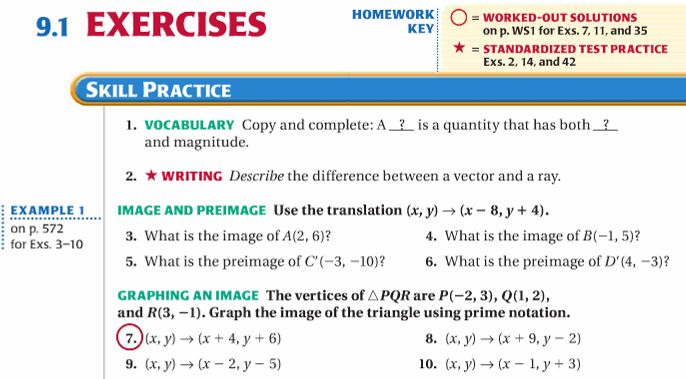 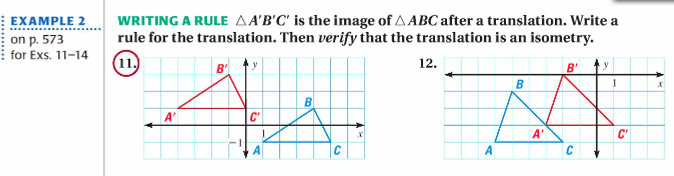 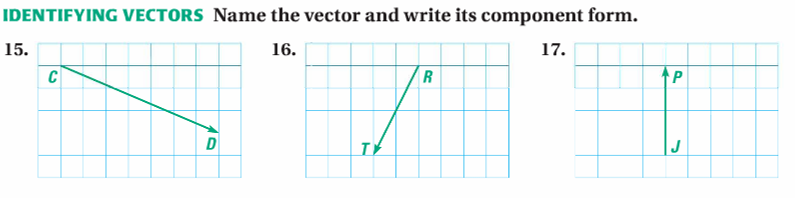 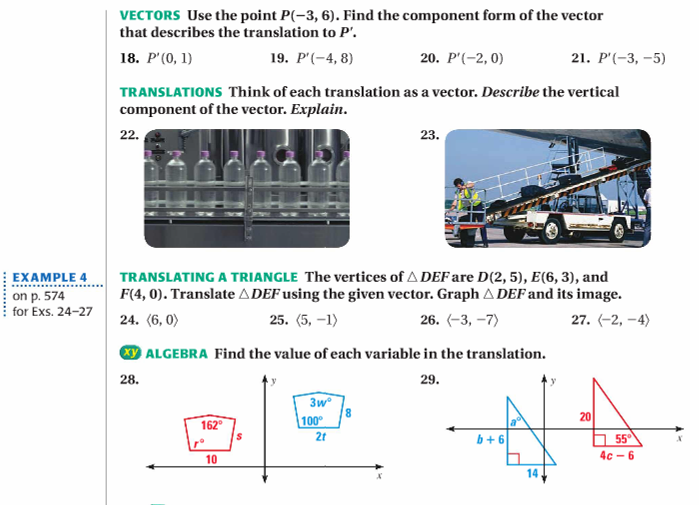 Lesson 1 HomeworkLT 2.13-11 odd, 12, 28-29Lesson 1 HomeworkLT 2.13-11 odd, 12, 28-29